Муниципальное общеобразовательное учреждение основная общеобразовательная школа № 11Славная осень.Внеклассное мероприятиеУчитель: Кузнецова Д.Г.ЧЕБАРКУЛЬ.Цель: поддержать интерес учащихся к окружающему мирувоспитывать бережное отношение  к природе, развивать умение видеть красоту окружающего мираОборудование: конверт с загадками, отгадки- карточкиКарточки с названиями осенних месяцев, фотографии, корзина с овощами.Ход мероприятия:Добрый день, ребята!  Сегодня мы  поговорим….Впрочем , вы сейчас сами определите тему Унылая пора ! Очей очарованье!Приятна мне твоя прощальная  краса, 		Люблю я пушное природы увяданье,В багрец и  в золото одетые лесаУже румянит осень клёны,А ельник зелен и тенист,Осинник желтый бьет тревогу, И, как ковёр, устлал дорогу.Догадались о чём  пойдёт речь? Конечно  же  об осени, прекрасной поре -А какие осенние месяцы вы знаете? (учащиеся называют месяцы  и рассказывают о происхождении названия каждого месяца по классам)Сентябрь ( от латинского сэптэбэр) - седьмой. Новый год у древних римлян начинался с 1 марта , поэтому сентябрь был седьмым месяцем. В старину славянские названия месяцев были тесно связаны с явлениями природы. Этот месяц наши предки называли  хмурень, рюен, ревун, вересень (карточки)Хмурень – дни короткие, тучи плотно кроют небо.Рюен – желтый цвет.Ревун – ветреная погода.Вересень -  цветение вереск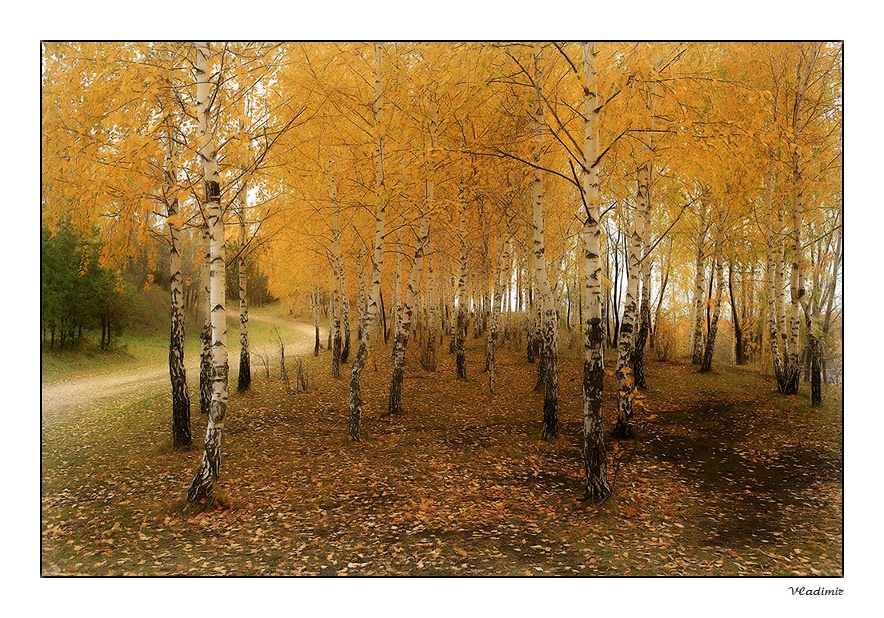 Октябрь -   десятый месяц в году.  Образовано от латинского слова окто, что значит восемь.-Почему же десятый, а не восьмой месяц ? Как вы уже знаете  в Древнем Риме год начинался с 1 марта. А не с января. Поэтому октябрь был восьмым  месяцем. На  Руси этот месяц назвали грязник,  листобой,  хлебник. ( карточки)Хлебник – полны закрома , убраны все поля. А почему  грязник и листобой попробуйте объяснить сами.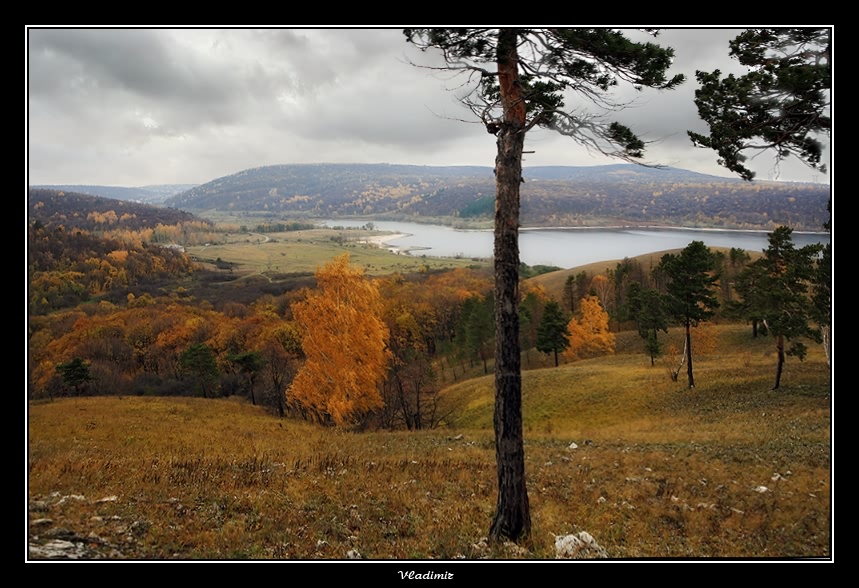 Ноябрь – получил название от  латинского слова новеем, что значит  девять. В народе  ноябрь называют полузимником, потому что он как бы наполовину уходит в зиму, и ледовым кузнецом, потому что покрываются льдом реки и озёра.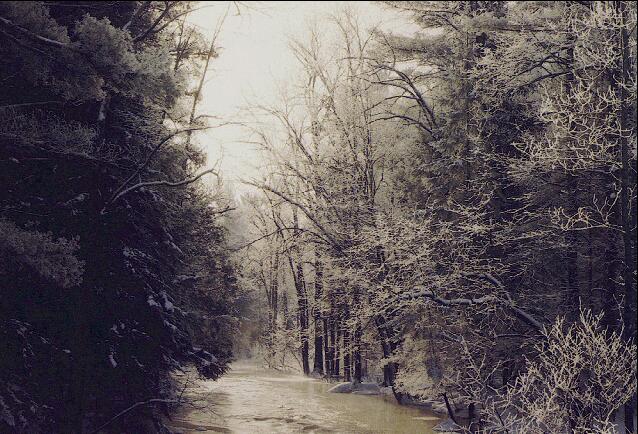 А теперь поиграем от каждого класса по 1 представителю.1 конкурс  называется « Узнай овощ» ( детям завязывают глаза )Однажды хозяйка с базара пришла .Хозяйка с базара овощей принесла.                                                                 -Угадайте какой овощ (дети ощупывают овощи руками и называют его)2конкурсСосны, ёлки, березы, клёныЭто лес - он наш друг зелёный!Добрый друг , он шумит,  поётИ в прохладную тень зовёт.А   вы знаете , что для васОн загадки свои припас Чей это дом? 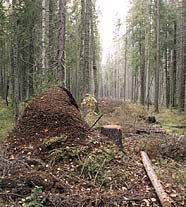 К загадке первой мы идёмСмотри, стоит какой – то дом.Дом без дверей и без оконНародом дружным заселён.Народ весёлый, трудовойОхотно дом построил свой…Все что-то  тащат, все снуют, Стараются, не устают..Ты видел этих силачей?Тогда скажи, дом этот чей?Удивительный портнойУдивительный портной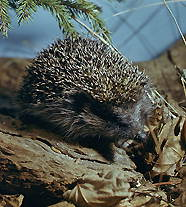 Нет катушки ни одной,И машинки швейной нет..И утюг не разогрет…Но зато иголки есть.Сколько? Их не перечесть!Бусы на опушкеСколько бус рассыпаноНа лесной опушке!Девочки- подружкиСоберут их в кружки.Трудятся , стараютсяДевочки проворные.Потому что вкусные                    Эти бусы чёрные!                                                                        Хвастун - обманщик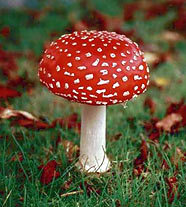 Нам издали красная шапка виднаЛесного обманщика-хвастунаЕму к нам в корзинуПопасть не придётся,Пусть мухам на гибельВ лесу остаётся!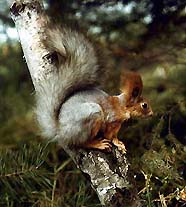 Грибы на соснеМожет быть, вы поверите мне,Но я увидела грибы на сосне.Разве грибы на деревьях растут?Что-то совсем непонятное тут..Надеты на ветки маслята, опята..Кто же их на зиму сушит, ребятаКрокодил-малютка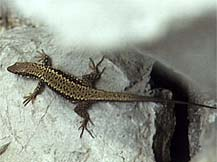 Мальчик по лесу бродил:-Ой, смотрите, крокодил!Что за чудо? Что за шутка?Крокодил совсем малютка!Как тот мальчик не старался,Крокодила не поймал.Только хвост в руке остался, Крокодил в траву удрал.Знаешь, как зовут его3 .КонкурсСтихи об осени (каждая команда по очереди рассказывает по 1 стихотворению)4.Конкурс пословиц  об осенних месяцах ( какая команда больше скажет пословицСентябрь покажет: посеешь жито наспех - оно родит на смех.В сентябре и лист на дереве не держится.Октябрь – ложка воды, ведро грязи.Сентябрь пахнет яблоками, а октябрь - капустой.В октябрьское ненастье семь погод на дворе: сеет, веет, крутит, мутит, ревёт, сверху льёт и снизу метёт.Ноябрь – ворота зимы.Ноябрь - сентябрёв внук, октябрёв сын, зиме – родной батюшка.В ноябре мужик с телегой прощается, в сани забираетсяМолодцы, ребята! Наш праздник завершён и вас ждет угощение от осенних месяцев. 